Tech Tip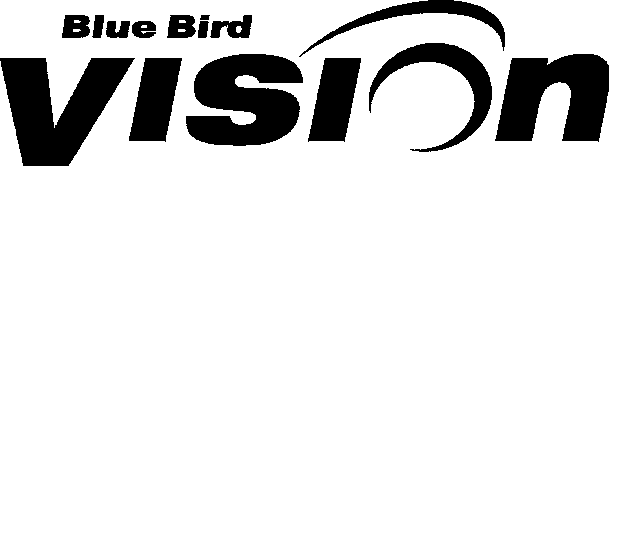 POWERED by PROPANEFrom your friends at New York Bus SalesComplaint -  	The High Idle does not disengage when the emergency brake is released.Cause -	This is “by design” – The High Idle will only disengage when the service brake is applied. Correction - 	None NeededPLEASE NOTE – There may be a question of what happens if the unit is put into gear without first depressing the service brake and the High Idle is engaged – This DOES NOT create an issue as the service brake MUST be applied or the transmission “Range Inhibit” takes over and will not shift the unit into gear! 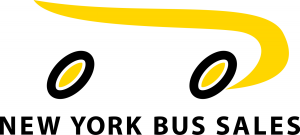 ALL of our Tech Tips can be found on the New York Bus Sales website at http://www.newyorkbussales.com/pages/bulletins.cfm 